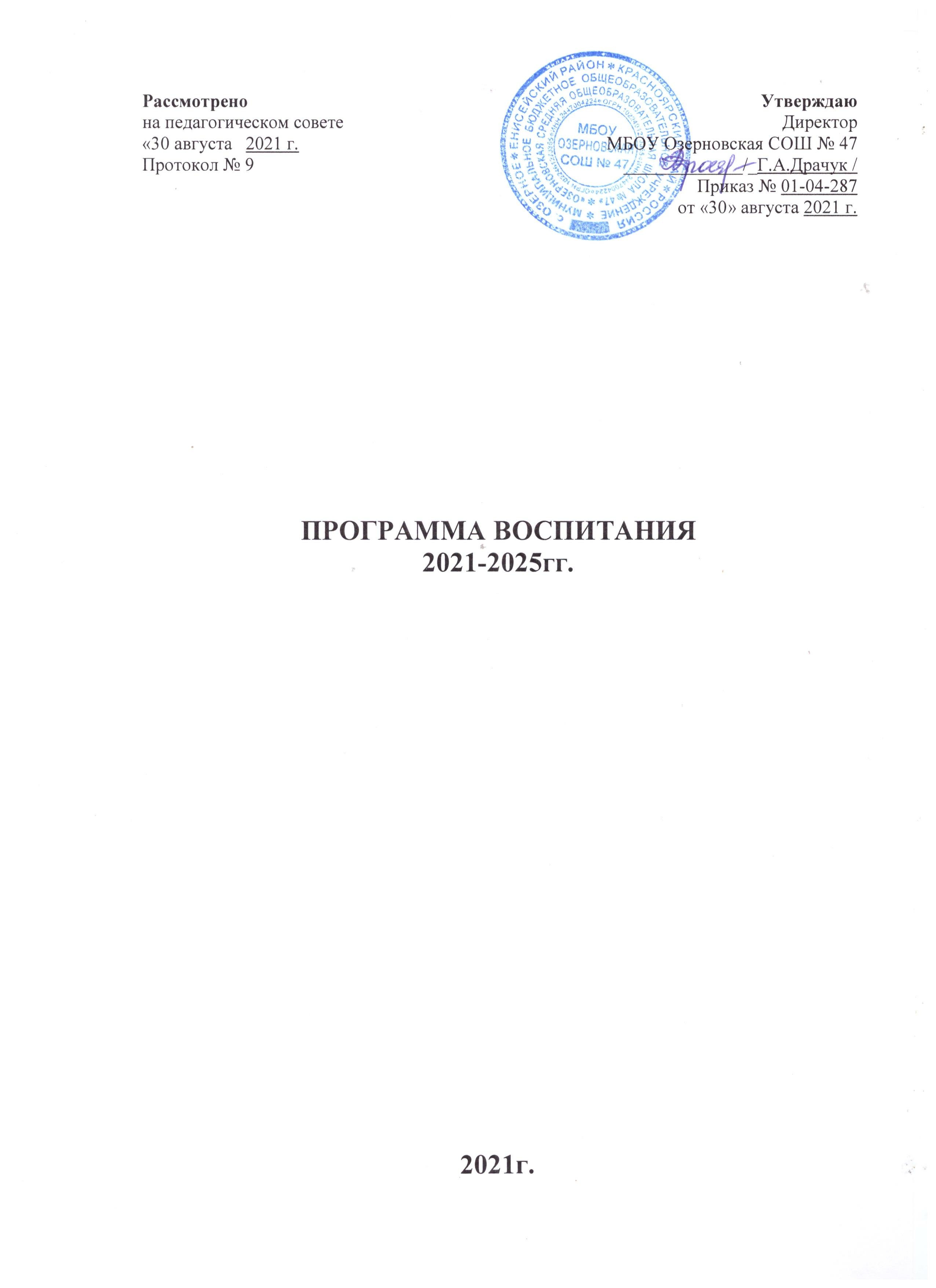 (ПРОЕКТ)ПРОГРАММА ВОСПИТАНИЯМБОУ Озерновская СОШ №472021г.ПОЯСНИТЕЛЬНАЯ ЗАПИСКА Программа воспитания является обязательной частью Основной образовательной программы МБОУ Озерновская СОШ №47. Программа воспитания МБОУ Озерновская СОШ №47составлена на основе примерной Программы воспитания и направлена на решение проблем гармоничного вхождения обучающихся в социальный мир и налаживания ответственных взаимоотношений с окружающими их людьми. Одним из результатов реализации Программы станет приобщение обучающихся к российским традиционным духовным ценностям, правилам и нормам поведения в российском обществе. 	Программа призвана обеспечить достижение обучающимися школы личностных результатов, указанных во ФГОС: формирование у обучающихся основ российской идентичности; готовность обучающихся к саморазвитию; мотивацию к познанию и обучению; ценностные установки и социально-значимые качества личности; активное участие в социально - значимой деятельности. 	Программа воспитания показывает, каким образом педагогические работники (учитель, классный руководитель, заместитель директора, педагог - организатор, и т.п.) могут реализовать воспитательный потенциал их совместной с обучающимися деятельности и тем самым сделать школу воспитывающей организацией. 	В центре Программы воспитания в соответствии с Федеральными государственными образовательными стандартами (далее - ФГОС) общего образования находится личностное развитие обучающихся, формирование у них системных знаний о различных аспектах развития России и мира.	 Программа воспитания - это не перечень обязательных для школы мероприятий, а описание системы возможных форм и методов работы с обучающимися. 	Программа воспитания МБОУ Озерновская СОШ №47включает четыре основных раздела: 1. Раздел «Особенности организуемого в школе воспитательного процесса», в котором кратко описана специфика деятельности школы в сфере воспитания: информация о специфике расположения школы, особенностях ее социального окружения, источниках положительного или отрицательного влияния на обучающихся, значимых партнерах школы, особенностях контингента обучающихся, оригинальных воспитательных находках школы, а также важных для школы принципах и традициях воспитания. 2. Раздел «Цель и задачи воспитания», где на основе базовых общественных ценностей формулируется цель воспитания и задачи, которые школе предстоит решать для достижения цели. 3. Раздел «Виды, формы и содержание деятельности», в котором школа показывает, каким образом будет осуществляться достижение поставленных цели и задач воспитания. Данный раздел состоит из нескольких инвариантных и вариативных модулей, каждый из которых ориентирован на одну из поставленных школой задач воспитания и соответствует одному из направлений воспитательной работы школы. Инвариантными модулями здесь являются: «Классное руководство», «Школьный урок», «Курсы внеурочной деятельности», «Работа с родителями». Вариативные модули: «Ключевые общешкольные дела», «Детские объединения», «Школьные СМИ», «Экскурсии, походы», «Организация предметно-эстетической среды». Модули в Программе воспитания располагаются в соответствии с их значимостью в системе воспитательной работы школы. 	4. Раздел «Основные направления самоанализа воспитательной работы», в котором показано, каким образом в школе осуществляется самоанализ организуемой в ней воспитательной работы. Здесь приводится перечень основных направлений самоанализа, который дополнен указанием на его критерии и способы его осуществления. 5. К Программе воспитания прилагается ежегодный календарный план воспитательной работы. Программа воспитания не является инструментом воспитания: обучающегося воспитывает не документ, а педагогический работник - своими действиями, словами, отношениями. Программа позволяет педагогическим работникам МБОУ Озерновская СОШ №47 скоординировать свои усилия, направленные на воспитание школьников.I. ОСОБЕННОСТИ ОРГАНИЗУЕМОГО В МБОУ  ОЗЕРНОВСКОЙ СОШ №47 ВОСПИТАТЕЛЬНОГО ПРОЦЕССА.МБОУ Озерновская СОШ №47 обеспечивает реализацию образовательных запросов учащихся по трём ступеням обучения: начальная, основная, старшая.Специфика расположения школы. Школа находится в населённом пункте, который расположен вблизи г. Енисейска. Школа отличается выгодным местом расположения: близость к г. Енисейску обеспечивает доступность для взаимодействия с разными организациями.  Особенности социального окружения школы. Школа отличается выгодным местом расположения: близость к г. Енисейску обеспечивает доступность для взаимодействия с разными организациями.  Образовательное учреждение имеет два филиала (в д. Анциферово,  с. Плотбище, с. Маковское, д. Айдара), которые участвуют в реализации единой воспитательной программы. Ученики, которые учатся в филиалах, имеют возможность получать качественное образование и участвовать в воспитательном процессе наравне с учащимися Озерновской школы. Для этого регулярно проводятся общие очные и заочные мероприятия для всех  учащихся (выезды в школы для проведения внеурочных мероприятий, встреча команд школ на ИТИ, конкурсы сочинений и т.д.). Контингент обучающихся. В МБОУ Озерновская СОШ №47 обучается 423 ученика в 20 классах; в филиале МБОУ Озерновская СОШ №47 «ООШ д. Анциферово» -24 ученика, 9 детей являются воспитанниками дошкольной группы; в филиале МБОУ Озерновская СОШ №47 «НОШ с. Плотбище» обучается 13 учеников, 17 детей посещают дошкольную группу; в филиале МБОУ Озерновская СОШ №47 «НОШ д. Айдара» обучается 7 учеников; в филиале МБОУ Озерновская СОШ №47 «НОШ с. Маковское» обучается 1 ученик.9 обучающихся, находящихся под опекой. 10 обучающихся с ОВЗ  из них 6 детей-инвалидов.. 1 обучающийся, находящийся в СОП, 2 обучающихся УПК.Источники положительного или отрицательного влияния на детей. Более 60% родителей, чьи дети обучаются в МБОУ Озерновская СОШ №47, имеют высшее образование. Менее 10% родителей, чьи дети обучаются в филиалах ОУ, имеют высшее образование. Отрицательным фактом является отдалённость населённых пунктов от Озерновской школы, что препятствует получению детьми качественного образования (бездорожье, отсутствие квалифицированных специалистов, сотовая связь).Значимые партнёры школы: РЦДК с. Озерное, исторический музей, полиция (полицейский класс), художественная и музыкальная школы г. Енисейска, межпоселенческая библиотека с. Озерное, Молодёжный центр Енисейского района, РДШ Красноярского края.Оригинальные воспитательные находки школы: деятельность военно-патриотического отряда «Юнармия», ежегодные Интеллектуально-творческие игры, функционирование полицейского класса, школьный музей, деятельность волонтерского отряда «Подснежник» деятельность физкультурно-спортивного клуба «Атлет».Взаимодействие педагогов и школьников строится в школе на следующих принципах:✓ неукоснительное соблюдение законности и прав семьи и ребенка, соблюдения конфиденциальности информации о ребенке и семье, приоритета безопасности ребенка при нахождении в образовательной организации;✓ ориентир на создание в образовательной организации психологически комфортной среды для каждого ребенка и взрослого, без которой невозможно конструктивное взаимодействие школьников и педагогов;✓ реализация процесса воспитания главным образом через создание в школе детско- взрослых общностей, которые бы объединяли детей и педагогов яркими и содержательными событиями, общими позитивными эмоциями и доверительными отношениями друг к другу;✓ организация основных совместных дел школьников и педагогов как предмета совместной заботы и взрослых, и детей;✓ системность, целесообразность воспитания как условия его эффективности.Основы воспитательного процесса:✓ стержнем годового цикла воспитательной работы школы являются ключевые общешкольные дела, через которые осуществляется интеграция воспитательных усилий педагогов;✓ в школе создаются такие условия, при которых по мере взросления ребенка увеличивается и его роль в совместных делах (от пассивного наблюдателя до организатора);✓ педагоги школы ориентированы на формирование коллективов в рамках школьных классов, кружков, студий, секций на установление в них доброжелательных и товарищеских взаимоотношений, которые формируют уклад школьной жизни;✓ выпускники школы возвращаются в качестве учителей и продолжают сохранять её традиции, но уже в другой роли: не как участники, а как организаторы;✓ ключевой фигурой воспитания в школе является не только классный руководитель, реализующий по отношению к детям защитную, личностно развивающую, организационную, посредническую (в разрешении конфликтов) функции, но и весь педагогический коллектив школы.II. ЦЕЛЬ И ЗАДАЧИ ВОСПИТАНИЯСовременный национальный идеал личности, воспитанной в новой российской общеобразовательной школе, – это высоконравственный, творческий, компетентный гражданин России, принимающий судьбу Отечества как свою личную, осознающей ответственность за настоящее и будущее своей страны, укорененный в духовных и культурных традициях российского народа.Исходя из этого воспитательного идеала, а также основываясь на базовых для нашего общества ценностях (семья, труд, отечество, природа, мир, знания, культура, здоровье, человек), общая цель воспитания в школе – личностное развитие школьников, проявляющееся:1) в усвоении ими знаний основных норм, которые общество выработало на основе этих ценностей (т.е. в усвоении ими социально значимых знаний);2) в развитии их позитивных отношений к этим общественным ценностям (т.е. в развитии их социально значимых отношений);3) в приобретении ими соответствующего этим ценностям опыта поведения, опыта применения сформированных знаний и отношений на практике (т.е. в приобретении ими опыта осуществления социально значимых дел).Конкретизация общей цели воспитания применительно к возрастным особенностям школьников позволяет выделить в ней следующие целевые приоритеты, соответствующие трем уровням общего образования:1. В воспитании детей младшего школьного возраста (уровень начального общего образования) таким целевым приоритетом является создание благоприятных условий для усвоения школьниками социально значимых знаний – знаний основных норм и традиций того общества, в котором они живут.К наиболее важным из них относятся следующие:  - быть любящим, послушным и отзывчивым сыном (дочерью), братом (сестрой), внуком (внучкой); уважать старших и заботиться о младших членах семьи; выполнять посильную для ребёнка домашнюю работу, помогая старшим;- быть трудолюбивым, следуя принципу «делу — время, потехе — час» как в учебных занятиях, так и в домашних делах, доводить начатое дело до конца;- знать и любить свою Родину – свой родной дом, двор, улицу, город, село, свою страну;- беречь и охранять природу (ухаживать за комнатными растениями в классе или дома, заботиться о своих домашних питомцах и, по возможности, о бездомных животных в своем дворе; подкармливать птиц в морозные зимы; не засорять бытовым мусором улицы, леса, водоёмы);  - проявлять миролюбие — не затевать конфликтов и стремиться решать спорные вопросы, не прибегая к силе;- стремиться узнавать что-то новое, проявлять любознательность, ценить знания;- быть вежливым и опрятным, скромным и приветливым;- соблюдать правила личной гигиены, режим дня, вести здоровый образ жизни;- уметь сопереживать, проявлять сострадание к попавшим в беду; стремиться устанавливать хорошие отношения с другими людьми; уметь прощать обиды, защищать слабых, по мере возможности помогать нуждающимся в этом  людям; уважительно относиться к людям иной национальной или религиозной принадлежности, иного имущественного положения, людям с ограниченными возможностями здоровья;- быть уверенным в себе, открытым и общительным, не стесняться быть в чём-то непохожим на других ребят; уметь ставить перед собой цели и проявлять инициативу, отстаивать своё мнение и действовать самостоятельно, без помощи старших.  Знание младшим школьником данных социальных норм и традиций, понимание важности следования им имеет особое значение для ребенка этого возраста, поскольку облегчает его вхождение в широкий социальный мир, в открывающуюся ему систему общественных отношений.2. В воспитании детей подросткового возраста (уровень основного общего образования) таким приоритетом является создание благоприятных условий для развития социально значимых отношений школьников, и, прежде всего, ценностных отношений:- к семье как главной опоре в жизни человека и источнику его счастья;- к труду как основному способу достижения жизненного благополучия человека, залогу его успешного профессионального самоопределения и ощущения уверенности в завтрашнем дне;- к своему отечеству, своей малой и большой Родине как месту, в котором человек вырос и познал первые радости и неудачи, которая завещана ему предками и которую нужно оберегать;- к природе как источнику жизни на Земле, основе самого ее существования, нуждающейся в защите и постоянном внимании со стороны человека;- к миру как главному принципу человеческого общежития, условию крепкой дружбы, налаживания отношений с коллегами по работе в будущем и создания благоприятного микроклимата в своей собственной семье;- к знаниям как интеллектуальному ресурсу, обеспечивающему будущее человека, как результату кропотливого, но увлекательного учебного труда;- к культуре как духовному богатству общества и важному условию ощущения человеком полноты проживаемой жизни, которое дают ему чтение, музыка, искусство, театр, творческое самовыражение;- к здоровью как залогу долгой и активной жизни человека, его хорошего настроения и оптимистичного взгляда на мир;- к окружающим людям как безусловной и абсолютной ценности, как равноправным социальным партнерам, с которыми необходимо выстраивать доброжелательные и взаимоподдерживающие отношения, дающие человеку радость общения и позволяющие избегать чувства одиночества;- к самим себе как хозяевам своей судьбы, самоопределяющимся и самореализующимся личностям, отвечающим за свое собственное будущее.Выделение данного приоритета в воспитании школьников, обучающихся на ступени основного общего образования, связано с особенностями детей подросткового возраста: с их стремлением утвердить себя как личность в системе отношений, свойственных взрослому миру. В этом возрасте особую значимость для детей приобретает становление их собственной жизненной позиции, собственных ценностных ориентаций. Подростковый возраст – наиболее удачный возраст для развития социально значимых отношений школьников.3. В воспитании детей юношеского возраста (уровень среднего общего образования) таким приоритетом является создание благоприятных условий для приобретения школьниками опыта осуществления социально значимых дел.Выделение данного приоритета связано с особенностями школьников юношеского возраста: с их потребностью в жизненном самоопределении, в выборе дальнейшего жизненного пути, который открывается перед ними на пороге самостоятельной взрослой жизни. Сделать правильный выбор старшеклассникам поможет имеющийся у них реальный практический, социально значимый опыт, который они могут приобрести, в том числе и в школе. Это:- опыт дел, направленных на заботу о своей семье, родных и близких;- трудовой опыт, опыт участия в производственной практике;- опыт дел, направленных на пользу своему родному селу, стране в целом, опыт деятельного выражения собственной гражданской позиции;- опыт природоохранных дел;- опыт разрешения возникающих конфликтных ситуаций в школе, дома или на улице;- опыт самостоятельного приобретения новых знаний, проведения научных исследований, опыт проектной деятельности;- опыт изучения, защиты и восстановления культурного наследия человечества, опыт создания собственных произведений культуры, опыт творческого самовыражения;- опыт ведения здорового образа жизни и заботы о здоровье других людей;- опыт оказания помощи окружающим, заботы о малышах или пожилых людях, волонтерский опыт;- опыт самопознания и самоанализа, опыт социально приемлемого самовыражения и самореализации.Выделение в общей цели воспитания целевых приоритетов, связанных с возрастными особенностями воспитанников, не означает игнорирования других составляющих общей цели воспитания. Достижению поставленной цели воспитания школьников  способствует решение следующих основных задач: Реализовывать воспитательные возможности общешкольных ключевых дел, поддерживать традиции их коллективного планирования, организации, проведения и анализа в школьном сообществе; Реализовывать потенциал классного руководства в воспитании школьников, поддерживать активное участие классных сообществ в жизни школы;  Вовлекать школьников в кружки, секции, клубы, студии и иные объединения, работающие по школьным программам внеурочной деятельности, реализовывать их воспитательные возможности; Использовать в воспитании детей возможности школьного урока, поддерживать использование на уроках интерактивных форм занятий с учащимися;  Инициировать и поддерживать ученическое самоуправление – как на уровне школы, так и на уровне классных сообществ; Организовывать для школьников экскурсии, экспедиции, походы и реализовывать их воспитательный потенциал;  Организовывать профориентационную работу со школьниками; Организовать работу школьных бумажных и электронных СМИ, реализовывать их воспитательный потенциал;Организовать работу с семьями школьников, их родителями или законными представителями, направленную на совместное решение проблем личностного развития детей. Планомерная реализация поставленных задач позволит организовать в школе интересную и событийно насыщенную жизнь детей и педагогов, что станет эффективным способом профилактики антисоциального поведения школьников.III. ВИДЫ, ФОРМЫ И СОДЕРЖАНИЕ ДЕЯТЕЛЬНОСТИ	Практическая реализация цели и задач воспитания МБОУ Озерновская СОШ №47 осуществляется в рамках следующих направлений воспитательной работы школы. Каждое из них представлено в соответствующем модуле.Инвариантные модули3.1. Модуль «Классное руководство» 3.2. Модуль «Школьный урок»3.3. Модуль «Курсы внеурочной деятельности»	План внеурочной деятельности МБОУ Озерновская СОШ №47 определяет состав и структуру направлений, формы организации, объем внеурочной деятельности для учащихся начального, основного общего образования и среднего общего образования с учетом интересов учащихся и возможностей образовательного учреждения. Воспитание на занятиях курсов внеурочной деятельности осуществляется через:- вовлечение школьников в интересную и полезную для них деятельность, которая предоставит им возможность самореализоваться в ней, приобрести социально значимые знания, развить в себе важные для своего личностного развития социально значимые отношения, получить опыт участия в социально значимых делах;- формирование в кружках, секциях, клубах, студиях и т.п. детско-взрослых общностей, которые могли бы объединять детей и педагогов общими позитивными эмоциями и доверительными отношениями друг к другу;- создание в детских объединениях традиций, задающих их членам определенные социально значимые формы поведения;- поддержку в детских объединениях школьников с ярко выраженной лидерской позицией и установкой на сохранение и поддержание накопленных социально значимых традиций;- поощрение педагогами детских инициатив и детского самоуправления.              Содержание занятий реализуется через разнообразные формы: игры, спектакли, спортивные соревнования, викторины, олимпиады, выставки, концерты, беседы, лекции и многие другие, позволяющие эффективно раскрыть потенциал каждого ребенка, дав ему возможность попробовать свои силы в различных видах деятельности.Программы курсов внеурочной деятельности МБОУ Озерновская СОШ №47 в соответствии с направлениями личностного развития учащихся3.4. Модуль «Работа с родителями»	Работа с родителями(законными представителями) учащихся МБОУ Озерновская СОШ №47 осуществляется для более эффективного достижения цели воспитания, которое обеспечивается согласованием позиций семьи и школы и осуществляется в рамках различных форм деятельности представленных в таблице.	В школе действует общешкольных родительский комитет, комитеты классов, Управляющий совет. 3.5. Модуль «Самоуправление» 	Поддержка детского самоуправления в МБОУ Озерновская СОШ №47 помогает педагогам воспитывать в детях инициативность, самостоятельность, ответственность, трудолюбие, чувство собственного достоинства, а школьникам - предоставляет широкие возможности для самовыражения и самореализации.	Все участники образовательно-воспитательного процесса могут принять активное участие в деятельности детско-взрослого Школьного сообщества «Лидер». Власть в Школьном сообществе осуществляется Президентом Школьного сообщества, Советом Школьного сообщества, Собранием Школьного сообщества (Совет Лидеров «РДШ»). 	На базе школы для поддержания общего порядка, выполнения требований Устава школы и исполнения требований  Правила внутреннего распорядка учащихся со стороны всех участников образовательно-воспитательного процесса действует детская подразделения юных инспекторов движения «Перекресток», дружина юных пожарных «Дозор» и полицейский класс  «Юные друзья полиции»3.6. Модуль «Профориентация»	Совместная деятельность педагогов и школьников в МБОУ Озерновская СОШ №47 по направлению «профориентация» включает в себя профессиональное просвещение школьников; диагностику и консультирование по проблемам профориентации и организацию профессиональных проб. Задача совместной деятельности педагога и ребенка - подготовить школьника к осознанному выбору своей будущей профессиональной деятельности. 	В рамках данной работы заключены шефские соглашения с организациями СПО, ВУЗами, силовыми ведомствами. Ребята проходят профориентационное тестирование на платформе «Билет в будущее», предусмотрена реализация с 1 по 11 класс программы курса внеурочной деятельности «Мир профессий», участие в мероприятиях «World Skills», что позволяет осуществлять профориентационную деятельность в образовательной организации через следующие формы работы:- циклы профориентационных часов общения, направленных на  подготовку школьника к осознанному планированию и реализации своего профессионального будущего;- профориентационные игры: симуляции, деловые игры, квесты, решение кейсов (ситуаций, в которых необходимо принять решение, занять определенную позицию), расширяющие знания школьников о типах профессий, о способах выбора профессий, о достоинствах и недостатках той или иной интересной школьникам профессиональной деятельности;- экскурсии на предприятия города, дающие школьникам начальные представления о существующих профессиях и условиях работы людей, представляющих эти профессии;- посещение профориентационных выставок, ярмарок профессий, тематических профориентационных парков, дней открытых дверей в средних специальных учебных заведениях и вузах;- совместное с педагогами изучение интернет ресурсов, посвященных выбору профессий, прохождение профориентационного онлайн-тестирования, прохождение онлайн курсов по интересующим профессиям и направлениям образования;- участие в работе всероссийских профориентационных проектов, созданных в сети интернет: просмотр лекций, решение учебно-тренировочных задач, участие в мастер классах, посещение открытых уроков;- индивидуальные консультации психолога для школьников и их родителей по вопросам склонностей, способностей, дарований и иных индивидуальных особенностей детей, которые могут иметь значение в процессе выбора ими профессии. Вариантные модулиМодуль 3.7. Модуль «Ключевые общешкольные дела	Ключевые дела - это комплекс главных традиционных общешкольных дел, в которых принимает участие большая часть школьников и которые обязательно планируются, готовятся, проводятся и анализируются совместно педагогами и детьми. 	Ключевые дела обеспечивают включенность в них большого числа детей и взрослых, способствуют интенсификации их общения, ставят их в ответственную позицию к происходящему в школе. Введение ключевых дел в жизнь школы помогает преодолеть мероприятийный характер воспитания, сводящийся к набору мероприятий, организуемых педагогами для детей. Для этого в МБОУ Озерновская СОШ №47 используются следующие формы работы:3.8. Модуль «Школьные и социальные медиа»	Цель школьных медиа (совместно создаваемых школьниками и педагогами средств распространения текстовой, аудио и видео информации) – развитие коммуникативной культуры школьников, формирование навыков общения и сотрудничества, поддержка творческой самореализации учащихся. С 2021 учебного года в МБОУ Озерновская СОШ №47 действует школьная группа в ВК. В группе можно посмотреть все новости касающиеся школы и ее учащихся..	Воспитательный потенциал школьных медиа в организации реализуется в рамках следующих видов и форм деятельности:- разновозрастный редакционный совет подростков, старшеклассников и консультирующих их взрослых, целью которого является освещение (через страницу ВК) наиболее интересных моментов жизни школы, популяризация общешкольных ключевых дел, кружков, секций, деятельности органов ученического самоуправления;- школьный медиацентр – созданная из заинтересованных добровольцев группа информационно-технической поддержки школьных мероприятий, осуществляющая видеосъемку и мультимедийное сопровождение школьных праздников, фестивалей, конкурсов, спектаклей,  вечеров, дискотек;- школьная интернет-группа - разновозрастное сообщество школьников и педагогов, поддерживающее интернет-сайт школы и соответствующую группу в социальных сетях с целью освещения деятельности образовательной организации в информационном пространстве, привлечения внимания общественности к школе, информационного продвижения ценностей школы и организации виртуальной диалоговой площадки, на которой детьми, учителями и родителями могли бы открыто обсуждаться значимые для школы вопросы;  - школьная киностудия, в рамках которой создаются ролики, клипы, осуществляется монтаж познавательных, документальных, анимационных, художественных фильмов, с акцентом на этическое, эстетическое, патриотическое просвещение аудитории;- участие школьников в конкурсах школьных медиа.3.9. Модуль «Детские общественные объединения»	Воспитание в детских общественных объединениях МБОУ Озерновская СОШ №47 осуществляется на основе инновационного проекта «Формирование опыта гражданского поведения школьников посредством их включения в деятельность детско-взрослых сообществ» через:- утверждение и последовательную реализацию в детском общественном объединении демократических процедур, дающих ребенку возможность получить социально значимый опыт гражданского поведения;- организацию общественно полезных дел;- договор, заключаемый между ребенком и детским общественным объединением;- клубные встречи;- сборы детского объединения, проводимые в каникулярное время;-  мероприятия;- поддержку и развитие в детском объединении его традиций и ритуалов.	На базе МБОУ Озерновская СОШ №47 на основании положений об организации их деятельности действуют следующие детские общественные объединения целевой направленности:3.10. Модуль «Экскурсии, экспедиции, походы» 	Экскурсии, экспедиции, походы помогают школьнику расширить свой кругозор, получить новые знания об окружающей его социальной, культурной, природной среде, научиться уважительно и бережно относиться к ней, приобрести важный опыт социально одобряемого поведения в различных внешкольных ситуациях.  	На экскурсиях, в экспедициях, в походах создаются благоприятные условия для воспитания у подростков самостоятельности и ответственности, формирования у них навыков самообслуживающего труда, преодоления их инфантильных и эгоистических наклонностей, обучения рациональному использованию своего времени, сил, имущества. 	Эти воспитательные возможности реализуются в МБОУ Озерновская СОШ №47 в рамках следующих видов и форм деятельности: 3.11. Модуль «Организация предметно-эстетической среды»              Окружающая ребенка предметно-эстетическая среда школы, при условии ее грамотной организации, обогащает внутренний мир ученика, способствует формированию у него чувства вкуса и стиля, создает атмосферу психологического комфорта, поднимает настроение, предупреждает стрессовые ситуации, способствует позитивному восприятию ребенком школы. Воспитывающее влияние на ребенка осуществляется через такие формы работы с предметно-эстетической средой школы как: IV. ОСНОВНЫЕ НАПРАВЛЕНИЯ АНАЛИЗА ВОСПИТАТЕЛЬНОЙ РАБОТЫСамоанализ организуемой в школе воспитательной работы осуществляется по выбранным самой школой направлениям и проводится с целью выявления основных проблем школьного воспитания и последующего их решения. 		 Самоанализ осуществляется ежегодно силами самой образовательной организации	Основными направлениями анализа организуемого в МБОУ Озерновская СОШ №47» воспитательного процесса являются:1. Результаты воспитания, социализации и саморазвития школьников2. Общее состояние организуемой в школе совместной деятельности школьников и педагоговПри проведении анализа выборочно используется следующий пакет методик:Показатели качества реализации Программы воспитания по модулям:	Результаты мониторинга воспитательной деятельности за учебный год обобщаются и представляются на педагогическом совете школы для планирования работы в следующем учебном году.БлокиВиды деятельностиФормы работы, мероприятияРабота с классным коллективом - инициирование и поддержка участия класса в общешкольных ключевых делах, оказание необходимой помощи детям в их подготовке, проведении и анализе;- организация интересных и полезных для личностного развития ребенка совместных дел с учащимися вверенного ему класса;- проведение классных часов;- сплочение коллектива класса;- выработка совместно со школьниками законов класса, помогающих детям освоить нормы и правила общения, которым они должны следовать в школе- лидерские и общеклассные сборы;- тематические класс-проекты,  классные часы, праздники;- игры, экскурсии, походыИндивидуальная работа с учащимися- изучение особенностей личностного развития учащихся класса;- поддержка ребенка в решении важных для него жизненных проблем;- индивидуальная работа со школьниками класса по выстраиванию индивидуальной траектории развития;- коррекция поведения ребенка-беседы, наблюдение, анкетирование, тестирование;- консультации;-создание портфолио и рейтинга учащихся;-тренинги личностного ростаРабота с учителями, преподающими в классе - регулярные консультации классного руководителя с учителями-предметниками;- привлечение учителей к участию во внутриклассных делах;- привлечение учителей к участию в родительских собраниях- тренинги, беседы;- мини-педсоветы;- тематические проекты;- родительские собранияРабота с родителями учащихся или их законными представителями - регулярное информирование родителей о школьных успехах и проблемах их детей, о жизни класса в целом;- помощь родителям (законным представителям)  школьников в регулировании отношений между ними, администрацией школы и учителями-предметниками;- создание и организация работы родительских комитетов классов;- привлечение членов семей школьников к организации и проведению дел класса- тематические родительские собрания, проекты, консультации;- тренинги, беседы;- мини-педсоветы;- детско-взрослые конкурсы, праздники, соревнованияЦелевые приоритетыМетоды и приемы, формы работыУстановление доверительных отношений между учителем и его ученикамиПоощрение, поддержка, похвала, просьба, поручениеПобуждение школьников соблюдать на уроке общепринятые нормы поведенияЧасы общения школьников  со старшими и сверстниками, соблюдение  учебной дисциплины, обсуждение норм и правил поведенияПривлечение внимания школьников к ценностному аспекту изучаемых на уроках явленийОбсуждение, высказывание мнения и его обоснование, анализ явленийИспользование воспитательных возможностей содержания учебного предметаДемонстрация примеров ответственного, гражданского поведения, проявления человеколюбия и добросердечности, через подбор соответствующих текстов для чтения, задач для решения, проблемных ситуаций для обсуждения в классеПрименение на уроке интерактивных форм работы учащихсяИнтеллектуальные игры, круглые столы, дискуссии, групповая работа, работа в парахОрганизация шефства мотивированных и эрудированных учащихся над их неуспевающими одноклассникамиОрганизация социально-значимого сотрудничества и взаимной помощиИнициирование и поддержка исследовательской деятельности школьниковРеализация обучающимися индивидуальных и групповых исследовательских проектовНаправленияразвития личностиучащихсяНаименование программыкурса внеурочной деятельностиклассыДуховно-нравственное   «Мой мир» 1-11 классОбщекультурное  «Музейное дело» 1-11 классОбще интеллектуальное   «Пять шагов к успеху» 1-11 классСпортивно-оздоровительное   « Путь к Здоровью » 1-11 классСоциальное   «Перекресток»   «Мир профессий» 1-11 класс 1-11 классУровеньФормы деятельностиГрупповой - общешкольный родительский комитет; - семейные клубы; - родительские гостиные; - родительские дни; - общешкольные родительские собрания; - семейный всеобуч;  - родительские форумыИндивидуальный - работа специалистов по запросу родителей для решения острых конфликтных ситуаций; - участие родителей в педагогических консилиумах, собираемых в случае возникновения острых проблем, связанных с обучением и воспитанием конкретного ребенка; - помощь со стороны родителей в подготовке и проведении общешкольных и классных мероприятий воспитательной направленности; -индивидуальное консультирование c целью координации воспитательных усилий педагогов и родителейУровеньВиды деятельности На уровне школыДеятельность детско-взрослого Школьного сообщества «Лидер» реализует свою деятельность через следующие выборные органы и должности детско-взрослого самоуправления:- Президент Школьного сообщества – осуществляет руководство детским блоком школьного сообщества и представляет его интересы;- Совет Школьного сообщества – включает Президента Школьного сообщества, директора школы и председателя общешкольного родительского комитета, решает вопросы организации жизнедеятельности школы;- Собрание Школьного сообщества (Совет Лидеров «РДШ» включает лидеров направлений «РДШ»– включает старост от классов) – ведет свою деятельность в рамках полномочий предписанных школьной Конституцией,- Совет Лидеров направлений «РДШ» - рассматривает представленные классами мероприятия согласно направлениям деятельности РДШ;- Детская служба безопасности школы «Перекресток», «Дозор» и полицейский класс  «Юные друзья полиции - разрабатывает и реализует основные мероприятия, связанные с безопасным пребыванием в образовательной организации;- школьная пресс-служба «РДШ» - освещает деятельность образовательной организации через ВК в группе Озерновская школаНа уровне классовСистема самоуправления класса реализуется через следующие выборные должности:- лидер класса – обеспечивает целостность системы самоуправления и выполнение классами поставленных задач;- лидеры направлений «РДШ» класса – реализуют поставленные задачи на уровне классов по своим направлениям;- старосты классов – представляют инициативы классных коллективов;- корреспонденты – представляют материалы о внутриклассных мероприятияхНа индивидуальном уровнеВовлечение  школьников в планирование, организацию, проведение и анализ общешкольных и внутриклассных делНа индивидуальном уровнеРеализация  школьниками, взявшими на себя соответствующую роль, функций по выбранным направлениям деятельности «РДШ»УровеньФорма деятельностиСодержание деятельностиНа внешкольном уровнеСоциальные проекты:-«Спорт- альтернатива пагубны привычкам»-«Помоги пойти учиться»;- «Досуг»;-«Зимняя планета детства»- «Я-вожатый»-«Декада безопасности»;-«Юнармейский десант»;- «Большие игры»- «Елка РДШ»«Мое Красноярье»«Мой край –Мое дело»-«Большое родительское собрание»- «Живая классика»-Акция «Остановим насилие»-патриотическая акция «Обелиск»-Акция «Память и гордость в сердцах поколений»-фестиваль «Сибирский щит»Совместно  разрабатываемые и реализуемые школьниками, педагогами и социальными партнерами комплексы дел (благотворительной, экологической, патриотической, трудовой направленности), ориентированные на преобразование окружающего школу социума.Проводимые  для жителей города и организуемые совместно с семьями учащихся мероприятия, которые открывают возможности для творческой самореализации школьников и включают их в деятельную заботу об окружающих.На школьном уровнеОбщешкольныепраздники -торжественная линейка, посвященная 1 сентября- «Есть в Осени первоначальной»- День самоуправления- Исторический съезд- День Матери- Новогодний вечер.- День рождения школы.-Праздник, посвященный 23 февраля.-Праздник, посвященный 8 марта.-Праздник, посвященный Дню Победы.- Последний звонок.- Выпускной вечер.ежегодно проводимые творческие (театрализованные, музыкальные, литературные и т.п.) дела, связанные со значимыми для детей и педагогов знаменательными датами и в которых участвуют все классы школы.На школьном уровнеТоржественные  ритуалы посвящения-Посвящения в первоклассники.-Посвящения в пятиклассники.-Посвящения в старшеклассники.Посвящения в РДШМероприятия, связанные с переходом учащихся на следующую ступень образования, символизирующие приобретение ими новых социальных статусов в школе и развивающие школьную идентичность детейНа школьном уровнеЦеремонии  награждения (по итогам полугодий и года) школьников и педагоговПоощрения за активное участие в жизни школы, защиту чести школы в конкурсах, соревнованиях, олимпиадах, значительный вклад в развитие школы. Способствует поощрению социальной активности детей, развитию позитивных межличностных отношений между педагогами и воспитанниками, формированию чувства доверия и уважения друг к другуНа уровне классовОбщешкольные советыВыбор  и делегирование представителей классов в общешкольные советы дел, ответственных за подготовку общешкольных ключевых делНа уровне классовОбщешкольныеключевые делаУчастие  школьных классов в реализации общешкольных ключевых делНа уровне классовИтоговый анализключевых делПроведение  в рамках класса итогового анализа детьми общешкольных ключевых дел, участие представителей классов в итоговом анализе проведенных дел на уровне общешкольных советов делаНа индивидуальном уровнеВовлечение каждого ребенкав ключевые дела школыВовлечение  по возможности каждого ребенка в ключевые дела школы в одной из возможных для них ролей: сценаристов, постановщиков, исполнителей, ведущих, декораторов, музыкальных редакторов, корреспондентов, ответственных за костюмы и оборудование, ответственных за приглашение и встречу гостей и т.п.На индивидуальном уровнеИндивидуальная  помощьИндивидуальная  помощь ребенку (при необходимости) в освоении навыков подготовки, проведения и анализа ключевых делНа индивидуальном уровнеНаблюдение за поведением ребенкаНаблюдение  за поведением ребенка в ситуациях подготовки, проведения и анализа ключевых дел, за его отношениями со сверстниками, старшими и младшими школьниками, с педагогами и другими взрослымиНа индивидуальном уровнеКоррекция поведения ребенкаКоррекция  поведения ребенка через частные беседы с ним, через включение его в совместную работу с другими детьми, которые могли бы стать хорошим примером для ребенка, через предложение взять в следующем ключевом деле на себя роль ответственного за тот или иной фрагмент общей работыНаименованиеКоличествоучастниковНаправление деятельностиДетско-общественное объединение «Лидер»Реализация системы школьногосамоуправленияДетское общественное объединение «РДШ»Реализация мероприятий РДШШкольный отряд Юнармии «Снежные барсы»Проведение рекрутинга в ряды ВВПОД «ЮНАРМИЯ»;- пропаганда патриотических традиций РФ, законопослушного поведения и разъяснительная работа со сверстниками;- проведение мероприятий направленных на изучение основ безопасного поведения, обучение навыкам в области начальной военной подготовки и гражданской обороны;Реализация мероприятий направленных на сохранение памяти о подвиге народа во время Великой Отечественной войны 1041-1945 гг., оказание посильной помощи ветеранам ВОВВолонтерский отряд «Подснежник»- оказание помощи, незащищенным слоям населения: детям-сиротам, многодетным семьям, инвалидам, пожилым одиноким людям, бездомным, беженцам и другим.- просветительская деятельность по профилактике заболеваний, помощь в рамках медицинского сопровождения массовых и спортивных мероприятий. Отряд «Музейное дело»Организация мероприятий в рамках деятельности школьного музея, ведение исследовательской работы по созданию новых экспозиций различной тематики и просветительской работы среди учащихсяЮные инспектора движения « Перекресток»- изучение ПДД, овладение практическими навыками безопасного поведения на улицах и дорогах и оказания первой помощи пострадавшим при дорожно-транспортных происшествиях;- организацию подготовки юных велосипедистов, автомобилистов, автомоделистов и картингистов.- участие в соревнованиях, слетах, конкурсах, фестивалях и мероприятиях, проводимых в рамках детского творчества: художественного (участники театральных коллективов и кружков художественной самодеятельности, юные художники и корреспонденты и т. д.), технического, спортивно-технического;- проведение полезного каникулярного досуга (профильные лагеря и смены, авто- и велопробеги).- проведение массово-разъяснительной работы по пропаганде безопасности дорожного движения в дошкольных, общеобразовательных учреждениях и учреждениях дополнительного образования детей с использованием различных форм и методов пропаганды;- участие в патрулировании на дорогах совместно с сотрудниками ГИБДД с целью выявления среди детей и подростков правонарушителей в сфере дорожного движения.Дружина юных пожарных «Дозор»- оказание помощи ОО в воспитании у учащихся чувства личной ответственности за сохранность жизни и здоровья людей, материальных ценностей от пожаров;- противопожарная пропаганда и агитация, пожарно-профилактическая работа среди детей и подростков;- пропаганда традиций и истории пожарной охраны и добровольного общества пожарных. Полицейский класс  «Юные друзья полиции»- содействие ОО в работе по предупреждению детской безнадзорности и профилактике правонарушений среди несовершеннолетних;- волонтерская работа по пропаганде действующих законов и нормативных актов в ОО, сотрудничество с другими общественными объединениями;- участие в смотрах наглядного материала, фестивалях, слетах, конкурсах и соревнованиях отрядов ЮДП, рейдах с общественными объединениями и сотрудниками полиции;- овладение знаниями и навыками работы с техническими средствами, используемыми в органах внутренних дел, навыками мастерства в управлении велосипедом, мопедом, приемами самозащиты;- углубленное изучение законов, нормативных актов, знакомство с оперативно-техническими средствами ОВД.ФСК «Атлет»»- участие в организации спортивных событий и соревнований;- представление школы на соревнованиях различного уровня     «Подросток»Направления работыМероприятиярегулярные пешие прогулки, экскурсии или походы выходного дня, организуемые в классах их классными руководителями и родителями школьников- реализация мероприятий программы курса внеурочной деятельности «С любовью к городу», «Мир профессий»;- реализация мероприятий районных проектов «Музейная ночь» - плановые мероприятия детских общественных объединений целевой направленности;- реализация мероприятий по изучению курса «Окружающий мир», «География», «Биология»многодневные походы, организуемые совместно с учреждениями дополнительного образования- летние туристические походы и сплавы по реке в сотрудничестве с МБУ «Спортивная школа имени Ф.В. Вольфа» Енисейского района турслет с участием команд, сформированных из педагогов, детей и родителей школьников- детско-взрослые турслеты р в сотрудничестве с МБУ «Спортивная школа имени Ф.В. Вольфа» Енисейского района - городские и районные туристические соревнованияНаправления работыМероприятияоформление интерьера школьных помещенийоформление школы к традиционным мероприятиям (День Знаний, Новый год, День Победы и тд.), лагерь дневного пребывания, мотивационные плакаты, уголок безопасностиразмещение на стенах школы регулярно сменяемых экспозицийтематические конкурсы и выставки рисунков, фоторабот обучающихся, стендовые презентации различной тематики, информационные стенды «Твоя будущая профессия», «ЕГЭ», «ОГЭ» и тд.озеленение пришкольной территории, разбивка клумбпроект «Школьный двор», «Экологическая тропа»благоустройство классных кабинетов, осуществляемое классными руководителями вместе со школьниками своих классовоформление классных уголков, тематических выставок и стендов событийный дизайнсоздание фотозон к праздникам, оформление помещений школы к традиционным мероприятиямакцентирование внимания школьников посредством элементов предметно-эстетической среды на важных для воспитания ценностях школы, ее традициях, правилахоформление здания школы (Новый год, День Победы, День государственного флага, и.тд.№
п/пНаправление Критерии Способ получения
информацииОтветственные Оценочный
инструментарий1. Результаты
воспитания,
социализации
и
саморазвития
обучающихсяДинамика
личностного
развития
обучающихся
каждого
классаПедагогическое
наблюдение
(в протокол МО –
наличие проблем)Классные
руководители,
заместитель
директораМетодика Н.П.
Капустина2. Состояние
совместной
деятельности
обучающихся
и взрослыхНаличие
интересной,
событийно
насыщенной и
личностно
развивающей
совместной
деятельности
обучающихся
и взрослыхБеседы с
обучающимися и
их родителями,
педагогическими
работниками,
лидерами класса и
школы,
(в протокол МО
или педсовещания,
педсовета –
результаты
качества
воспитания по
выбранным
показателям)Заместитель
директора
Классные
руководители,
Активные
родителиАнкеты (опросы)
для учащихся и
родителей по
итогам
проведения
воспитательных
мероприятий№
модуля
п/пПоказатели Метод мониторинга Ответственный1. Качество проводимых
общешкольных ключевых делАнализ динамики результатов
анкетирования участниковЗаместитель
директора, педагог
- организатор2. Качество совместной
деятельности классных
руководителей и их классовАнализ динамики отзывов
родителей (письменных)Классный
руководитель3. Качество организуемой в
школе внеурочной
деятельностиАнализ динамики результатов
внеурочной деятельности
(отчет, творческие отчеты, выставки)Заместитель
директора, педагог
- организатор4. Качество реализации
личностно развивающего
потенциала школьных уроковАнализ динамики результатов
поведения и активности
учащихся на уроках, ВШКЗаместитель
директора5. Качество существующего в
школе детского
самоуправленияАнализ динамики продуктивной
активности обучающихся в
жизнедеятельности класса
(школы)Классный
руководитель6. Качество проводимых в
школе экскурсий, походовАнализ динамики охвата детей и
результативности проведенных
экскурсий, походов Руководитель школьного музея.Классный
руководитель7. Качество работы школьных
СМИОтчет о наличии содержательной
информации о трансляции
воспитательной практики в группе ВК Классный
руководитель8.Качество взаимодействия
школы и семей обучающихсяАнализ динамики охвата
детей/родителей и
результативности проведенных
совместных мероприятийКлассный
руководитель9Качество воспитательной
работы классных
руководителейДинамика показателей отчета
классного руководителя по
установленной форме (отчет классного руководителя по установленной форме каждую четверть)Заместитель
директора,
классные
руководители